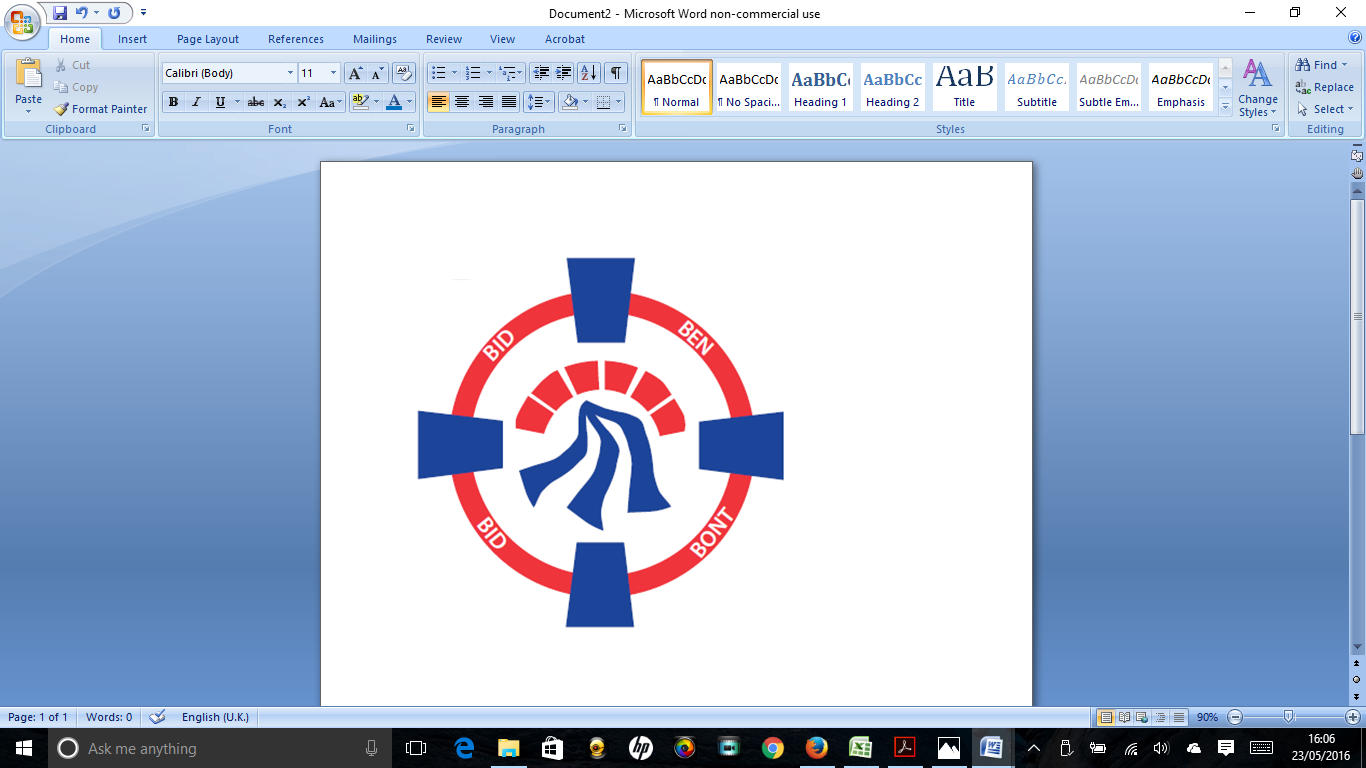 Pontardawe Town Council, Office 2, 2nd floor, Pontardawe Arts Centre, Herbert Street, Pontardawe SA84EDEmail: town.clerk@pontardawetowncouncil.gov.walesTelephone 078279722267th March 2023Dear Councillor I wish to inform you that there will be an Ordinary General Meeting on Monday 13th March 2023. A Hybrid facility will be available. The physical meeting will take place at the Gallery, 2nd Floor, Pontardawe Arts Centre, Herbert Street, Pontardawe SA8 4ED. There will also be access via the virtual platform Zoom. The meeting will commence at 6.45 pm. I trust that you will be able to attend.Yours faithfully / Yn gywirD. Phillips 
Town Clerk / Clerc y DrefAgenda 1. Apologies for absence. 2. Disclosure of personal and pecuniary interest in items of business listed below. 3. Signing of the minutes of previous Ordinary Meeting held on the 13th February 2023. 4. To consider matters raised by members of the public (N.B such matters will be reported upon by the Town Clerk at the next meeting, where appropriate)5. Matters arising: 12146– Defibrillator Mapping Project 12147 - Police Matters – Clerk to provide details from the ‘Our Bobby’ web site.12148 - Monthly update from Neath Port Talbot County Borough Council Members12149 – Discussion on the English Medium Primary school consultation12150 – Grant Applications and letters of thanks12151 – Eco & Wellbeing – project updates12153 – Flower Displays & Park12156 – By-Elections12157 – Prepaid business Mastercard12158 – Training & Local Government toolkit6. Reports Planning committee held on the 20TH February 2023 and other planning mattersEnergy supplier review -Special meeting 6th March 2023Christmas Lights 2023CCTV for PontardaweHealth and Safety Statement for agreementNPTCBC Charter agreement7. Accounts Schedule 401 totalling £37808.61 together with Bank Reconciliation. Financial Risk Assessment, Statement of Internal Control and Financial Regulations for Agreement8. Correspondence Email re Crossing Patrol personnelEmail re dog foulingEmail re One Voice Wales membershipIndependent remuneration panel for Wales Annual ReportLetter re Section 137 expenditure limit for 2023-249. Open Consultations relating to the public sector – Links on the Members area of the Website: https://www.gov.wales/draft-rules-local-government-principal-council-elections-using-single-transferable-vote-system10. Urgent Road Safety Matters plus previous responses11. Date of Next Ordinary Meeting- To confirm that the next Ordinary meeting of Council will be held on the 17th April 2023 with hybrid facilities. The physical meeting will be held at the Gallery, 2nd Floor, Pontardawe Arts Centre, Herbert Street, Pontardawe SA8 4ED with support from the virtual platform Zoom.